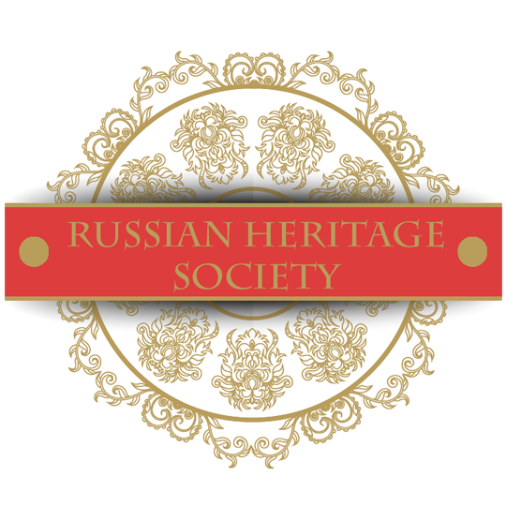 The Dr. Sergey Cheranov Scholarship 2020 Application Form         The Dr. Sergey Cheranov Scholarship is a one-time award granted to a graduating high school senior. To be considered for this award, applicants must demonstrate an interest in pursuing the biological sciences (including biotechnology, bioengineering, and biomedical sciences) and/or medicine in college. The award recipient is selected based upon academic accomplishment and answers to the short essay question.Photo: separately by email a passport size photo in JPEG format. Please DO NOT paste it here. Please email the completed form and photo to RHS at: info@ruheritage.org and cheranova@yahoo.com on or before April 30th, 2020. Student’s Full Name: High School: College: GPA: ACT/SAT Score: Contact Information Address:                      City:		          State:                              Zip Code: 	Phone: 			Email:  Student Short Essay (650 words or fewer): 